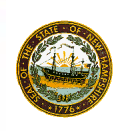 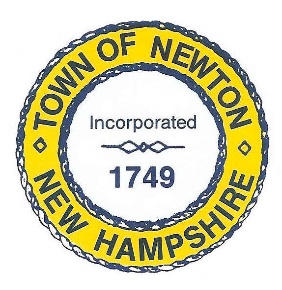     TOWN OF NEWTON, NH     Recreation Commission2 Town Hall RoadNewton, NH 03858Date: September 27, 2021Call to Order - 7:00 pm. In attendance – Chairman Rick Faulconer, Vice Chairman Christine Kuzmitski, William Harding, Peggy Connors, Vanessa Burrill, and Patricia Masterson (recording minutes).Approval of the MinutesMr. Harding made a Motion to approve the Minutes of September 13, 2021. Vice Chair Kuzmitski seconded the Motion, which passed unanimously.Chairman Faulconer appointed Ms. Burrill as a Voting Member for this Meeting.Olde Home DayRecreation Commission Members gave their assessments of Olde Home Day. Some of the successes included the amount of money raised ($2,560), the enthusiastic vendors and good raffle prizes. Items to be addressed next year: start planning in the Spring; do a lot of the tasks during the summer, such as ordering signs, bags and necessities; site plan for vendors; more volunteers; end at 3:30; plan trash pickup; tee shirts for Recreation Commission Volunteers at all events. A list of available comments was distributed to Recreation Commission Members.Ms. Masterson will send Thank You letters to all sponsors, vendors and major raffle donators, signed by the Recreation Commission. Town-Wide Yard SaleThe Town-Wide Yard Sale will be held on October 16 from 8am to 2pm. We do not have plans for a rain date.Recreation Commission, September 27, 2021, Minutes, Page 2Participants will be asked to pick up their own signs and stakes on the porch of the Gale Library and the front porch of the Newton Town Hall during open hours. The days the signs and stakes will be available are: Wednesday, October 13; Thursday, October 14; and Friday, October 15.  The availability will be first come, first served while supplies last. Ms. Connors will create Town of Newton logo stickers to adhere to the signs.Ms. Mears will contact the Gale Library, and Ms. Masterson will contact the Town Hall.Chairman Faulconer made a Motion to purchase 52 yard sale signs and stakes not to exceed $200. Vice Chair Kuzmitski seconded the Motion, which passed unanimously.Trunk or TreatTrunk or Treat will be held on October 23 from 4:30 to 6:30 behind Memorial School on 31 West Main Street.  Registered vehicles may arrive at the parking lot for check-in beginning at 2:30pm. All trunks should be ready to go by 4:15pm. Participating vehicles will not be allowed to leave the Trunk or Treat area until the event is over.An assortment of items are needed for Trunk or Treat.Ms. Burrill made a Motion to spend not more than $100 on medals for winners of the Costume Contest and the Trunks Contest. Categories will be Scariest, Most Original, Funniest and Best Overall. Chairman Faulconer seconded the Motion, which passed unanimously.Ms. Burrill made a Motion to spend $205 on a regular portable toilet and a handicap portable toilet. Ms. Connors seconded the Motion, which passed unanimously.Ms. Burrill made a Motion to purchase miscellaneous items, such as numbers for Trunks, candy, and tablecloths not to exceed $200. Ms. Connors seconded the Motion, which passed unanimously.Ms. Burrill made a Motion to purchase eight $25 Amazon gift cards for $200 for winners of the Costume and Trunk contests. Chairman Faulconer seconded the Motion, which passed unanimously.Ms. Burrill will create graphics for publicity and ballots for voting at the event. Volunteers will be asked to tally the entries for “count the M&M’s in a Jar”, and judges for the Contests will be chosen at the event that day. Ms. Burrill will contact the Kingston Lions Club to see if they want to sell hot dogs and drinks.Recreation Commission, September 27, 2021, Minutes, Page 3Generic Sign for Recreation CommissionMs. Burrill suggested that we have 10 generic signs that are interchangeable to Recreation Commission events. The signs would be printed with Newton Recreation, Event, Place, Date. Various events could be posted with details created on Velcro so the announcements could be changed for each event. Ms. Burrill made a Motion to spend not more than $200 to purchase generic signs that the Newton Recreation Commission can use to publicize events. Ms. Connors seconded the Motion, which passed unanimously.Rowboat for Town BeachA new Recreation Commission rowboat is needed for the Town Beach to be used for Lifeguard rescues and putting ropes and buoys in place. Ms. Masterson will post an inquiry on Facebook and other locations to see if someone local is willing to donate or sell an aluminum rowboat.2022 Recreation Commission BudgetThe Recreation Commission reviewed and discussed a budget of $18,650 for 2022. Each line item was reviewed. Chairman Faulconer made a Motion to submit a level funded budget to the Board of Selectman for 2022. Ms. Connors seconded the Motion, which passed unanimously.The 2019 check donated to 68 Hours of Hunger, from money raised at Olde Home Day, was never cashed.Chairman Faulconer made a Motion to resubmit the donation to 68 Hours of Hunger from the Recreation Commission savings account and combine it with this year’s donation. Ms. Connors seconded the Motion, which passed unanimously.AdjournmentMr. Harding made a Motion to adjourn the Meeting at 8:35 p.m. Vice Chair Kuzmitski seconded the Motion, which passed unanimously.  Next MeetingOctober 4, 2021, at 7pm will be the next meeting of the Recreation Commission.  Respectfully Submitted,Patricia Masterson, Secretary, Recreation CommissionPosted on 10/5/2021 Newton Town Hall and Official Town website www.newton-nh.gov.